Załącznik nr 2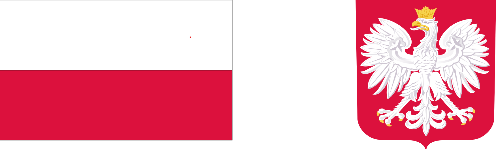 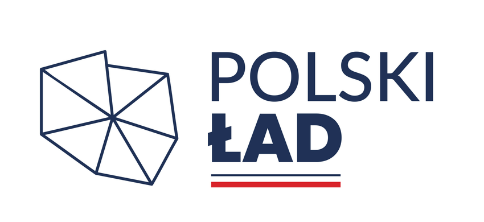     Inwestycja „Konserwacja ikonostasu w Cerkwi pw. Św. Michała Archanioła 
w Turzańsku” - kontynuacja prac konserwatorskich uzyskała dotację Gminy Komańcza dofinansowaną 
ze środków Rządowego Funduszu Polski Ład w ramach Rządowego Programu Odbudowy Zabytków „Konserwacja ikonostasu w Cerkwi pw. Św. Michała Archanioła w Turzańsku” - kontynuacja prac konserwatorskichOświadczenie WykonawcyNa potrzeby zapytania ofertowego w ramach postępowania zakupowego na przeprowadzenie prac konserwatorskich w sprawie „Konserwacja ikonostasu w Cerkwi pw. Św. Michała Archanioła 
w Turzańsku” - kontynuacja prac konserwatorskich oświadczam, iż nie podlegam wykluczeniu na podstawie art. 7 ust. 1 ustawy z dnia 13 kwietnia 2022 r. o szczególnych rozwiązaniach w zakresie przeciwdziałania wspieraniu agresji na Ukrainę oraz służących ochronie bezpieczeństwa narodowego.…...........................dn. …...............                                         …...............................................                                                                                             [podpis Wykonawcy/upoważnionego przedstawiciela Wykonawcy]